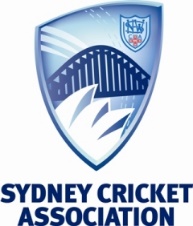 1Sydney Cricket AssociationCricket CentralEmail: Roy.Formica@cricketnsw.com.auREFERRAL TO THE CODE OF CONDUCT COMMISSIONERTo assist the SCA with the timely processing and procedural fairness of Code of Conduct matters,please endeavour to lodge your report by email within 24 hours of the alleged offence but no later 5.00pm on the 1st business day following the date of the alleged offence.WITNESS STATEMENTAs a witness, please provide specific details of the offence alleged to have been committed under the SCA’s Code of Conduct. Also, please indicate whether or not an apology was offered and by whom.▼Send to:Roy.Formica@cricketnsw.com.auCopy to:Troy.Penman@cricketnsw.com.auName of Reporting Umpire:Name of person being reported:Team:Home Team:Away Team:Grade:Round:Venue:Date:Was the player advised?Was club official advised (Name)?Did you record on-field notes?These notes may be required at a subsequent judiciary hearing.	These notes may be required at a subsequent judiciary hearing.	